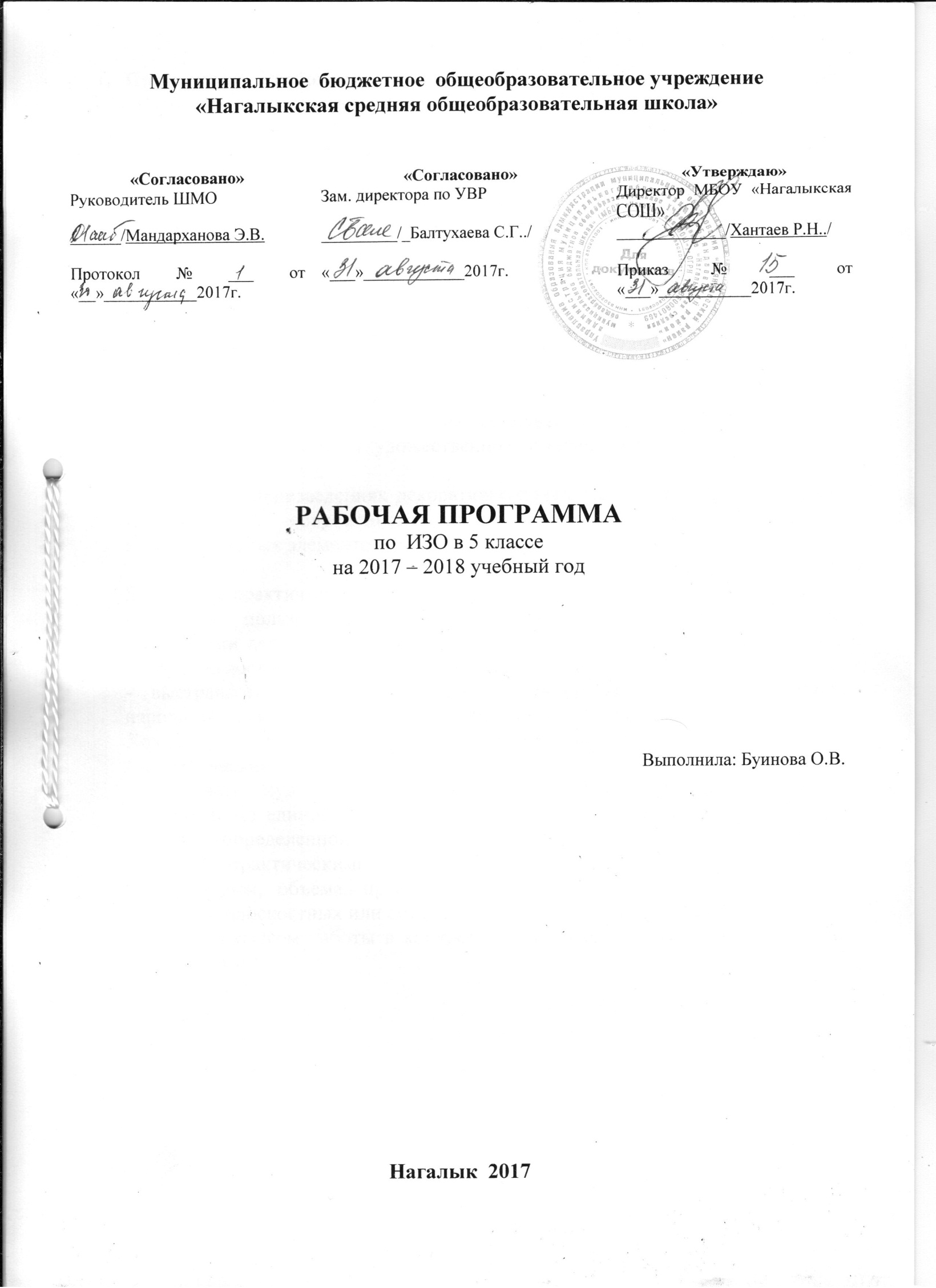 Предметные требования к уровню подготовки учащихся по курсу «Изобразительное искусство»  Учащиеся должны знать:-  знать истоки и специфику образного языка декоративно-прикладного искусства;- знать особенности уникального крестьянского искусства; семантическое значение традиционных образов, мотивов (древо жизни, конь, птица, солярные знаки);- знать несколько народных художественных промыслов России.Учащиеся должны уметь:-  различать по стилистическим особенностям декоративное искусство разных народов и времен (например, Древнего Египта, Древней Греции, Китая, Западной Европы XVII века). - различать по материалу, технике исполнения современное декоративно-прикладное искусство (художественное стекло, керамика, ковка, литье, гобелен, батик и т.д.);- выявлять в произведениях декоративно-прикладного искусства (народного, классического, современного) связь конструктивных, декоративных, изобразительных элементов; единство материала, формы и декора.В процессе практической работы на уроках учащиеся должны:- умело пользоваться языком декоративно-прикладного искусства, принципами декоративного обобщения, уметь передавать единство формы и декора (на доступном для данного возраста уровне);- выстраивать декоративные, орнаментальные композиции в традиции народного искусства (используя традиционное письмо Гжели, Городца, Хохломы и т.д.) на основе ритмического повтора изобразительных или геометрических элементов;- создавать художественно-декоративные объекты предметной среды, объединенные единой стилистикой (предметы быта, мебель, одежда, детали интерьера определенной эпохи);- владеть практическими навыками выразительного исполнения фактуры, цвета, формы, объема, пространства в процессе создания в конкретном материале плоскостных или объемных декоративных композиций;- владеть навыком работы в конкретном материале, витраж, мозаика батик, роспись и т.п.).Содержание учебного предмета                        Календарно - тематическое планированиепо предмету «Изобразительное искусство»5 классПриложение1.Тест по изобразительному искусству для 5 класса1. Из перечисленного ниже списка выберите и подчеркните предметы, входящие в убранство и интерьер русской избы:
  - печь, стол компьютер, лавка-конник, полати, домашний кинотеатр, прялка, вышитое полотенце,  расписная посуда, телевизор.2. Перечислите  графические материалы в изобразительном искусстве________, _______, ______, _______, ___________________, _______________
3. Подчеркните те из перечисленных ниже элементов одежды, которые входят в народный женский наряд: .
   - кокошник, лента, пальто, кичка, сорока,  рубаха, юбка, сарафан, понева, передник – запон,  душегрея.
4.  Выберите верное определение и подчеркните его:
А) геральдика – наука о денежных знаках и монетах;
Б) геральдика – наука о гербах и их прочтении;
В) геральдика – наука о марках.
5. Какая композиция называется симметричной. А) изображение слева подобно изображению справаБ) выверенное чередованиеВ) изучение закономерностей6. Какие цвета являются основнымиА) красный, синий, зеленыйБ) красный, желтый, синийВ) красный фиолетовый, синий7.  Натюрморт – это изображение:А) мертвой натурыБ) живой натуры8.  Назовите ахроматические цвета?______________, ____________, ___________9.  Приведите пример теплой цветовой гаммы:А) красный, оранжевый, коричневыйБ) синий, голубой, фиолетовый, розовый. красный, желтыйВ) зеленый, черный, серый, белый, красный10. Что такое ритм?А) выразительность и гармонияБ) Чередование изобразительных элементовВ) полноправный элемент композиции11. Подчеркните правильное окончание определения:
В линейной перспективе все предметы при удалении а) увеличиваются
  б) уменьшаются
  в) остаются без изменений.
В линейной перспективе параллельные линии по мере удаления от наблюдателя
  а) сходятся в одной точке
  б) остаются параллельными
  в) расходятся.
В воздушной перспективе предметы при удалении а) четкие  б) покрыты дымкой, расплывчаты№СодержаниеФормы организации учебной деятельностиХарактеристика учебной деятельности1 «Древние корни народного искусства» (9 ч)	 Знакомятся с традиционными образами в народном искусстве, крестьянским домом, рассматривается как художественный образ, отражающий взаимосвязь большого космоса (макрокосма) и мира человека, жизненно важные участки крестьянского интерьера, освоении языка орнамента на материале русской народной вышивки, знакомство с костюмами Иркутской области и народно-праздничными обрядами.Древние образы в народном искусстве.Убранство русской избы.Внутренний мир русской избы.Конструкция, декор предметов народного быта.Русская народная вышивка.Народный праздничный костюм.Народные праздничные обряды.Урок изучения и первичного закрепления новыхзнанийУрок комплексного применения Урок обобщения и систематизации знанийвыполнение рисунка на тему древних образов в узорах вышивки, росписи, создание эскиза декоративного убранства избы: украшение деталей дома    выполнение эскиза декоративного убранства предметов крестьянского быта (ковш, прялка и т.д.). создание эскиза вышитого полотенца по мотивам народной вышивки; украшение своего полотенца вырезанными из тонкой бумаги кружевами. создание эскизов народного праздничного костюма (женского или мужского) северных и южных районов России.2 «Связь времен в народном искусстве» (8 ч)	Включение детей  в поисковые группы по изучению  традиционных народных художественных промыслов России (Жостово, Хохломы, Гжели). При знакомстве учащихся с филимоновской, дымковской, каргопольской народными глиняными игрушками, следует обратить внимание на живучесть в них древнейших образов: коня, птицы, бабы. Направить усилия учащихся на восприятие и создание художественного образа игрушки в традициях старооскольского  промысла.  При изучении  Борисовской керамики  обратить  внимание на разнообразие скульптурных форм посуды, мелкой пластики; на органическое единство формы и декора; на орнаментальные и декоративно-сюжетные композиции росписи; на главные отличительные элементы.Урок изучения и первичного закрепления новых знанийУрок обобщения и систематизации знанийсоздание игрушки (пластилин или глина) своего образа и украшение ее декоративными элементами. изображение выразительной посудной формы с характерными деталями (носик, ручка, крышечка) на листе бумаги нарядной гжельской росписью. выполнение эскиза одного из предметов быта украшение его традиционными элементами и мотивами городецкой росписи.выполнение фрагмента росписи по мотивам хохломской росписи.выполнение фрагмента по мотивам жостовской росписи, включающего крупные, мелкие и средние формы цветов; изображение выразительной посудной формы с характерными деталями (носик, ручка, крышечка), используя для этого обклеенную пластилином баночку; 3Декор – человек, общество, время. (10ч)Проявление эмоционального отклика, интереса к многообразию форм и декора в классическом декоративно-прикладном искусстве разных народов, стран, времен. Акцентирование внимание на социальной функции этого искусства, представление его роли в организации жизни общества, в формировании и регулировании человеческих отношений, в различении людей по социальной и профессиональной принадлежности. Разговор о социальной роли декоративного искусства следует замкнуть на современности, чтобы показать учащимся, что костюм, его декор и сегодня сообщает информацию, закрепленную в форме знаков-отличий. Эти знаки имеют общественно-символическое значение. При знакомстве с образом художественной культуры древних египтян, древних греков, Востока на примере Японии, Западной Европы периода Средневековья основной акцент переносится на декоративно-знаковую, социальную роль костюма и, кроме того, закрепляется эмоциональный интерес учащихся к образному, стилевому единству декора одежды, предметов быта, интерьера, относящихся к определенной эпохе. 	Ознакомление с гербами и эмблемами Иркутской области происходит при определении символического характера языка герба как отличительного знака, его составных частей, символического значения изобразительных элементов и цвета в искусстве геральдики.Урок закрепления новых  знанийУрок обобщения и систематизации знанийрассмотрение и обсуждение (анализ) разнообразного зрительного ряда, подобранного по теме; роль украшения в жизни современного человека; выполнение объемного украшения в соответствии с современными модными тенденциями.1. Выполнение эскиза украшения (солнечного ожерелья, подвески, нагрудного украшения-пекторали, браслета и др.), в котором используются характерные знаки-символы.2. Выполнение эскиза костюма древних египтян высших и низших сословий общества.1. Выполнение эскиза костюма Древней Греции или Древнего Рима с учетом отличий в одежде у людей разных сословий.2. Моделирование одежды императора Древнего Китая или знатной китаянки. Составление коллективной композиции.3. Выполнение эскиза костюма Западной Европы хуп века высших и низших сословий общества в технике «коллаж».выполнение итоговой коллективной работы «Бал во дворце» (продумывание общей композиции, изображение мебели и отдельных предметов, а также разных по величине фигур людей в нарядных костюмах; соединение деталей в общую композицию). 4Декоративное искусство в современном мире. (8 ч) Знакомство на уроках с богатством разновидностей керамики, художественного стекла, металла и т. д., определение образного строя произведений, восприятие их с точки зрения единства формы, способствует выявлению средств, используемых художником в процессе воплощения замысла.Современное выставочное искусство.Ты сам - мастер декоративно-прикладного искусства (Витраж)Ты сам - мастер декоративно-прикладного искусства ( мозаичное панно)Создание декоративной композиции «Здравствуй, лето!».Урок комплексного применения знанийвосприятие (рассматривание) различных произведений современного декоративного искусства; рассуждение, участие в диалоге, связанном с выявлением отличий современного декоративного искусства от народного традиционного, с осознанием роли выразительных средств в создании декоративного образа в конкретном материале, с пониманием выражения «произведение говорит языком материала» на примере экспозиции музея, создание дневника экскурсии.Участие в отчетной выставке работ по декоративно-прикладному искусству на тему «Украсим  кабинет своими руками». №п/пНаименование раздела и темЧасы учебного времениСрокиСрокиСроки№п/пНаименование раздела и темЧасы учебного времениПлан ФактКорр  «Древние корни  народного искусства» (9ч.) «Древние корни  народного искусства» (9ч.) «Древние корни  народного искусства» (9ч.) «Древние корни  народного искусства» (9ч.) «Древние корни  народного искусства» (9ч.) «Древние корни  народного искусства» (9ч.)1Древние образы в народном искусстве. 1 час2-3Убранство русской избы.2 часа4Внутренний мир русской избы1 час5Конструкция и декор предметов народного быта Русские прялки.1 час6Русская народная вышивка1 час7-8Народный праздничный костюм.2 часа9Народные праздничные обряды. Обобщение темы.1 час «Связь времен в народном искусстве» (8ч.) «Связь времен в народном искусстве» (8ч.) «Связь времен в народном искусстве» (8ч.) «Связь времен в народном искусстве» (8ч.) «Связь времен в народном искусстве» (8ч.) «Связь времен в народном искусстве» (8ч.)10Древние образы в современных народных игрушках.1 час11Искусство Гжели. 1 час12Городецкая роспись1 час13-14Хохлома.2 часа15Жостово. Роспись по металлу.16Искусство Борисовской керамики. Истоки и современное развитие промысла.1 час17Роль народных промыслов в современной жизни. Обобщение темы1 час «Декор – человек, общество, время»(10ч.) «Декор – человек, общество, время»(10ч.) «Декор – человек, общество, время»(10ч.) «Декор – человек, общество, время»(10ч.) «Декор – человек, общество, время»(10ч.) «Декор – человек, общество, время»(10ч.)18Зачем людям украшения. 1 час19-20Роль декоративного искусства в жизни древнего общества.2 часа21-22-23Одежда «говорит» о человеке.3 часа24-25Коллективная работа «Бал в интерьере дворца»2 часа26О чём рассказывают нам гербы области.1 час27Роль декоративного искусства в жизни человека и общества (обобщение темы).1 час«Декоративное искусство в современном мире» (8ч.)«Декоративное искусство в современном мире» (8ч.)«Декоративное искусство в современном мире» (8ч.)«Декоративное искусство в современном мире» (8ч.)«Декоративное искусство в современном мире» (8ч.)«Декоративное искусство в современном мире» (8ч.)28-29Современное выставочное искусство.2 часа30-31Ты сам - мастер декоративно-прикладного искусства (Витраж)2 часа32-33Ты сам - мастер декоративно-прикладного искусства ( мозаичное панно)2 часа34-35Создание декоративной композиции «Здравствуй, лето!».2 часа